PROJE GELİŞTİRME ve KOORDİNASYON OFİSİ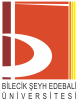 PROJE ÖN DEĞERLENDİRME PANELİ GİZLİLİK SÖZLEŞMESİProje önerisi başlığı : Proje yürütücüsü     :Panel tarihi               :
Yukarıda açık bilgileri verilen proje önerisi ile ilgili olarak;Proje önerisi ile ilgili moderatörün ve panelistlerin kimlikleri, görüşleri, panel toplantı içeriği, panel ortak raporu içeriği v.b. bilgiler gizlidir ve bu gizliliğe uygun davranacağımı,Proje önerisinin içeriği ve panel ile ilgili bilgileri üçüncü kişilere aktarmayacağımı ve başkaları tarafından kullanılma olasılığını engelleyeceğimi,Proje önerisinin içeriğini şahsi amaçlarım için kullanmayacağımı; elektronik ortamdaki proje öneri metni, bilgi, yazılı bilgi, bilgi notu, değerlendirme, çalışma ve görüş notlarını görevim tamamlanınca imha edeceğimi/kalıcı olarak sileceğimi,Proje önerisinin değerlendirilmesiyle ilgili bilgileri hiçbir zaman proje yürütücüsü ve ekibinden (araştırmacı, danışman, bursiyer) herhangi birine aktarmayacağımıKabul ve taahhüt ederim. Aksi davranışım olması durumunda konunun üniversitemiz Etik Kurulu tarafından inceleneceğini biliyorum ve ortaya çıkabilecek tüm hukuki ve yasal sorumlulukları kabul ediyorum.PANELE KATILANLARAd Soyad İmza Ad Soyad İmza Ad Soyad İmza Ad Soyad İmza Ad Soyad İmza Ad Soyad İmza Ad Soyad İmza Ad Soyad İmza 